                                Démarche synodale diocésaine octobre 2021 – Avril 2022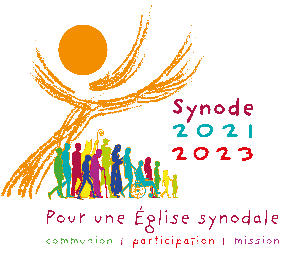                         Support de remontée                                 À envoyer à : synode2023alsace@gmail.com avant le 10 avril 2022Vous pouvez choisir quelques éléments de ce que vous avez vécu en groupe et les partager à l’équipe diocésaine du synode. Merci d’être synthétique et précis. Ne pas dépasser 1 page A4.Avez-vous privilégié la relecture d’expériences* ?.................................................................................Avez-vous choisi un axe parmi les 10 proposés* ? Lequel ?.........................................................................(*Entourez votre choix)	Qui êtes-vous ? ……………………………………………………………………………………………………………………………………………(Nom de la paroisse, groupe, mouvement, conseil, communauté…)Nombre de personnes dans votre groupe : …………………………………………………………………………………………………Ce que nous avons partagé de significatif – Ce qui nous a interpellé…  Ce que nous percevons comme avancées à vivre sous l’action de l’Esprit- Nos rêves, nos désirs, nos attentes…